IMANSKI ŠARTI, ARAPSKI TEKST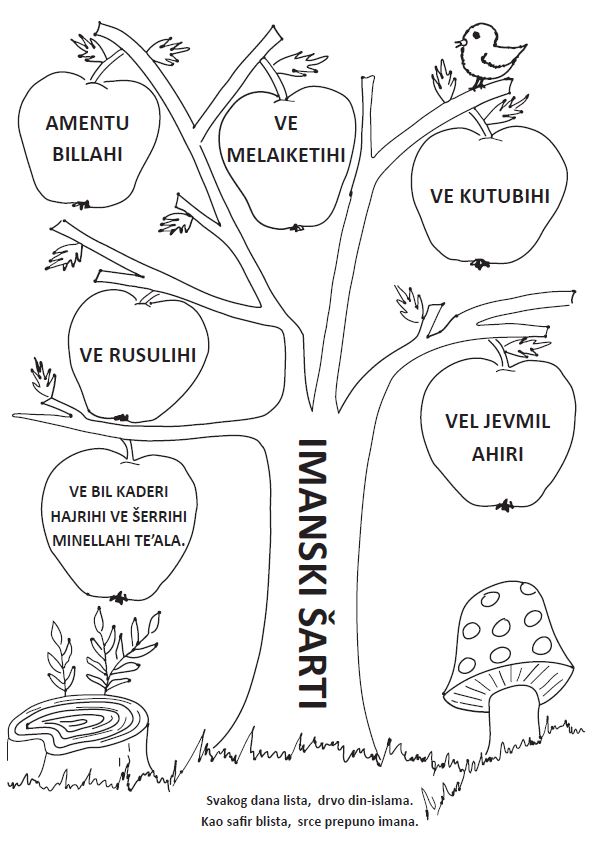 NADOPUNI IMANSKE ŠARTE (TREBAŠ NA SVAKU PRAZNU CRTICU NAPISATI PO JEDNU OD SLIJEDEĆIH RIJEČI: BILLAHI, JEVMIL, VE, KADERI, ŠERRIHI, KUTUBIHI, -LIHI)!AMENTU _______________.____ MELAIKETIHI.VE _________________.VE RUSU_____________.VEL ___________ AHIRI.VE BIL ____________ HAJRIHI VE ___________ MINELLAHI TEALA.Pogledaj video na: https://youtu.be/VKeUvpt7OzgIli https://youtu.be/AZYwyypOWw0ZANČENJE IMANSKIH ŠARTA! SPOJI ODGOVARAJUĆI PRIJEVOD!AMENTU BILLAHI 				- VJERUJEM U MELEKEVE MELAIKETIHI			    -VJERUJEM U SUDNJI DANVE KUTUBIHI					-VJERUJEM U BOGAVE RUSULIHI				        - VJERUJEM U POSLANIKEVEL JEVMIL AHIRI			     -VJERUJEM U BOŽJE KNJIGEVE BIL KADERI HAJRIHI VE ŠERRIHI MINELLAHI TEALA-VJERUJEM SDA SVE ŠTO SE DOGAĐA DA SE DOGAĐA S BOŽJOM VOLJOM I ODREĐENJEMSAMOVREDNOVANJE!-OD 6 IMANSKIH ŠARTA ZNAM LIJEPO PROČITATI NJIH _____.-OD 6 IMANSKIH ŠARTA ZNAM IH NA ARAPSKOM NAVESTI_______.-OD 6 IMNSKIH ŠARTA NA HRVATSKOM IH ZNAM NAVESTI_______.UKOLIKO SAM ZADOVOLJAN SA NAUČENIM NACRTAT ĆU ISPOD VELIKI ZNAK  I OBOJATI ŽUTOM BOJOM!UKOLIKO SMATRAM DA BIH MOGAO BOLJE NACRTAT ĆU ISPOD VELIKI TROKUT     I OBOJATI CRVENOM BOJOM!